Contact Details:E-mail: pravinpawan@gmail.comCell No:8329154504Summary:To be an effective part of a reputed Organization, which respects, talent, system orientation, vision & dynamism in an Individual & Team, and provides a working atmosphere, where, one can perform to his optimum best, so as to, enhance, the growth of an Organization & Oneself. To do dynamic & result oriented work that assists me to excel in my profession. Nearly 9 years of functional experience in Teaching Educational Institutions. Worked for 3 years with Vidyabhuvan Shikshan Prasarak Mandal’s, Sindphana Public School, (CBSE Affiliation No. 1130503), Majalgaon, Dist – Beed, as an Asst. Teacher . Even worked with Mula Educations Society’s Yash Academy for 3 years. Worked with Prabhakar Bahuuddeshiya Alpasankhyank Sanstha’s, Sunrise English Primary School, Bolhegao,Ahmednagar as an Assistant Principal for 1year. Currently working with VJMAT’S Atma Malik International School, Kokamthan as TGT since 3 years even Working as an External Exam Incharge, Conducted 18 competative exams for the students preparing them for future competitive exams.PERSONAL DETAILS	:	Name			:	Pravin Dilip KadamAddress		:	At post Babhleshwar,Ahmednagar (District)Rahata (Taluka)Date of Birth	:	09/11/1985Sex			:	MaleLanguages Known:	English, Hindi & Marathi	Hobbies		:	Photography, Music, Reading, Writing.EDUCATIONAL QUALIFICATION:Master of Arts (English),Part 1PVP College LoniPune University.Bachelor of Arts (English),St. Francis De Sales College, NagpurGrade – Second class Pune University.B.Ed.  Shikashanshastra Mahavidyalaya, SonaiGrade – Second class Pune University.Higher Secondary Course (HSC), PVP Junior College, LoniGrade – Second classNasik BoardSchool Secondary Course (SSC),Vidya Vikas Public School, BabhleshwarGrade – Second classSkill Highlights     :	Remained Class Teacher for Standard VI,VII,VIII.Administration.Good hands over digital Classroom, Used Teach Next Digi Class,Language Lab,Students App for Parents School Communication.InnovativeService-focusedTime Table Arrangements and settings.Arranged annual cultural programme.Student evaluation, Keeping up the evidences in CBSE formats, Engaging activities,Comprehension Lesson plans, Interactive assessments.EXPERIENCETGT English –Atma Malik International School, Kokamthan. April 2017 to till Today’s date.Awarded as Best Teacher and Exam Coordinator by Bombay Stock Exchange through EDUHEAL FoundationSuccessfully handled Test Moz application for Pre-Periodical Test and trained teachers in this application.Drafted & Directed Atma Malik School Documentary.Translating various documents of the trust as well as translated Marathi Dramas for Lalit Kala Academy Books,Kokamthan.Drafted and prepared Prospects, Banners of the AMIS.Competitive Exam Head for three years in AMIS.Developed team communications and information for meetings.Devoted special emphasis to punctuality and worked to maintain outstanding attendance record, consistently arriving to work ready to start immediately.Maintained excellent attendance record, consistently arriving to work on time.Vice Principal- Sunrise English Primary School, Bolhegao,Ahmednagar June 2016 to June 2017Performed classroom evaluations to assess teacher strategies and effectiveness.Coordinated yearly operations and staff budget, tracked expenses and documented actions.Oversaw administrative functions such as schedule management and protocols for orientation, registration and related activities.Monitored and evaluated educational programs to maintain high-quality performance objectives and standards.Administered all facets of personnel policies and procedures, including conception, modification and approval of professional staff additions.Oversaw scheduling, orientation, and other support areas.Met with parents to discuss student performance and behavioral issues.Facilitated continued education for teaching staff through implementation of quality curriculum training and appropriation of necessary resources.Acted as principal as needed for day-to-day running of school as well as key decision making.Reviewed and selected curriculum and technology resources.TGT English and Exam Coordinator,VSPM’s, Sindphana Public School , Majalgaon, Beed -June 2014 to June 2016Implemented program-level departmental policies and procedures and managed budgets to support educational program and curriculum.Evaluated programs and monitored implementation and compliance with regulations to achieve objectives.Conferred and resolved education-related issues and problems with students, parents and school officials.Developed partnerships with parents, businesses and organizations to build awareness, increase support and share resources.Directed day-to-day operations of education program and supervised support staff to delegate assignments and evaluate performance.Planned and implemented staff development and in-service training programs to enhance knowledge and skills.Scheduled educational activities, faculty lectures and departmental events to drive mission and values of institution.Represented educational program at meetings and conferences to serve as subject matter liaison for array of services and activities assigned.Devoted special emphasis to punctuality and worked to maintain outstanding attendance record, consistently arriving to work ready to start immediately.Rector, Mula Educations Society’s Yash Academy, Sonai, AhmednagarJune 2009 to June 2013Oversaw administration and management of all areas of school.Hostel administration.Timetable preparation.Communicating with parents.COMPUTER  LITERACY	:  Accounting Package Tally 9.1 ERP, Proficient in usage of MS Office 2007, Tally 9.1.ERP Application i.e. Word, Excel, Power Point.                                                                                               (Pravin D. Kadam)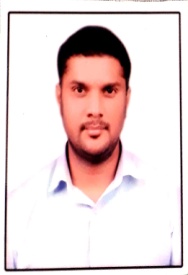 RESUMEPravin Dilip Kadam